U6 Pure Chapter 5RadiansCourse Structure1: Converting between degrees and radians.2: Find arc length and sector area (when using radians)3: Solve trig equations in radians.4: Small angle approximations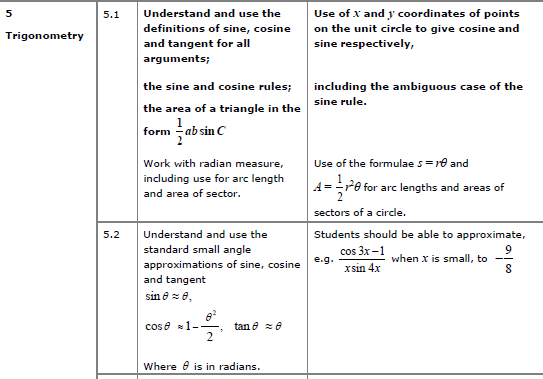 Radians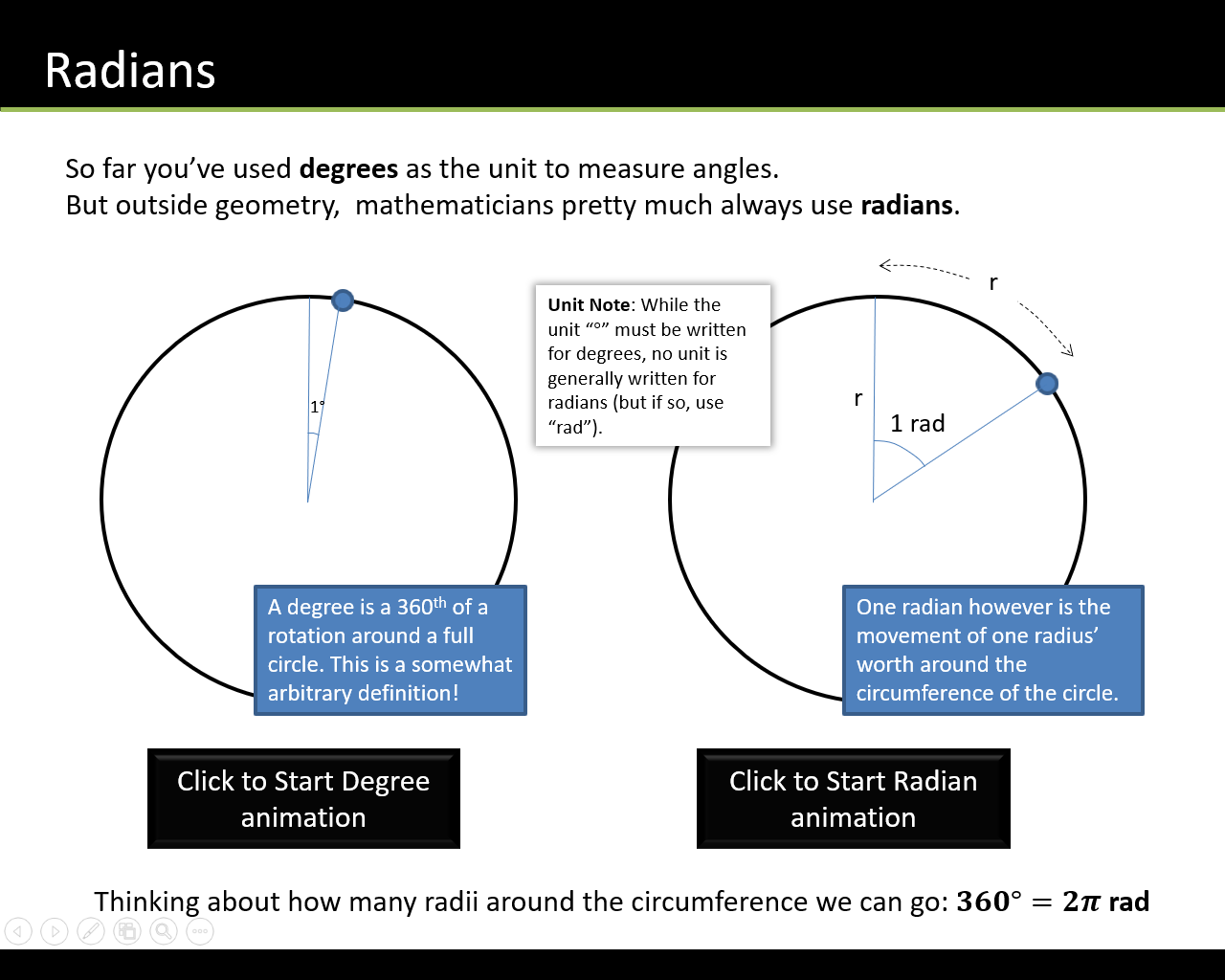 Converting between radians and degreesIt is useful to remember the standard angle conversions….Graph Sketching with Radians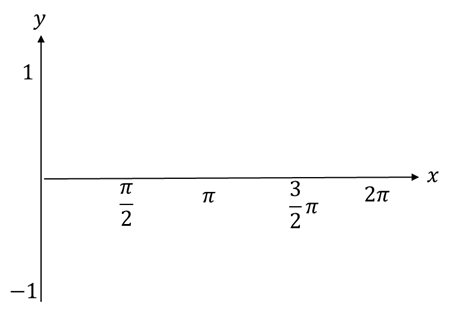 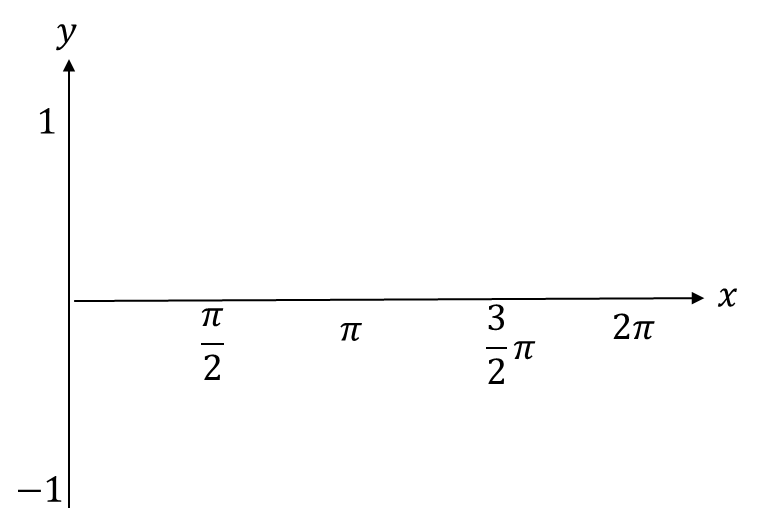 Test Your UnderstandingSketch the graph of  for 